2.r. Unit 5 Pets – Uncle Phil's Pet Shop – 13.5.2020.Hello 2nd grade!Today we start with a new unit!   Danas krećemo s novom cjelinom!Učit ćete o životinjama. Za početak, da se prisjetite, kojih se sve životinja sjećate?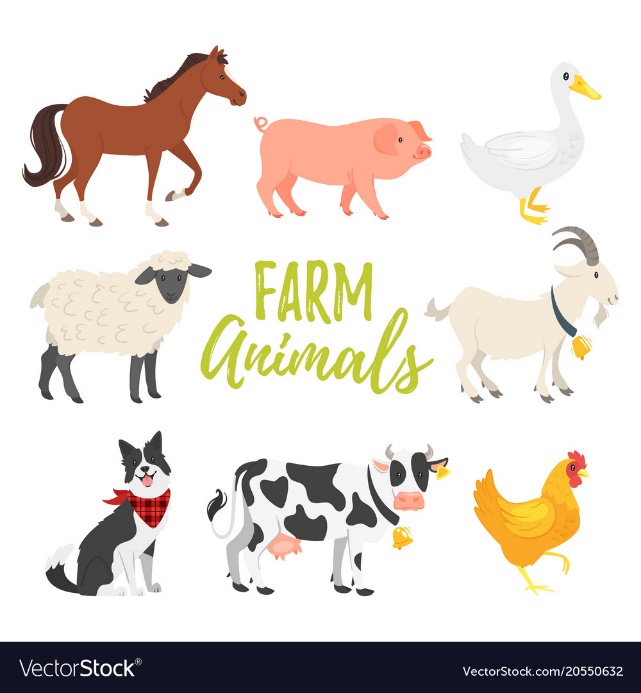 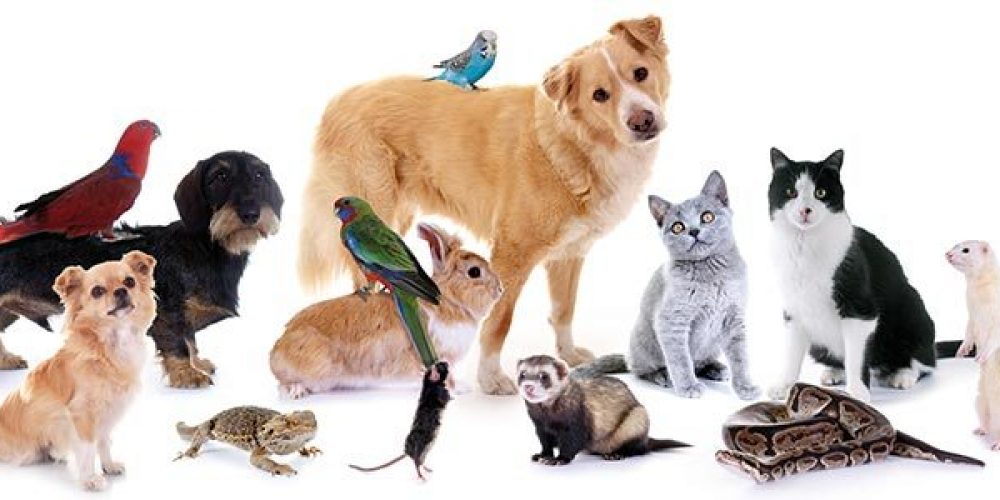 otvori udžbenik na str. 52 i pogledaj kako izgleda dućan Uncle Phila – koje sve životinje vidiš u dućanu?prepiši u bilježnicuposlušaj snimku i ponovi da uvježbaš kako se izgovaraju nove riječiriječi možete vidjeti i čuti na IZZI platformi – Klikni na uho u desnom kutu kako bi čuo/la kako se kaže određena životinja na engleskom jeziku, a zatim nekoliko puta i sam/a ponovi naglas izgovarajući ime za tu životinju na engleskom jeziku.Što osim životinja vidiš u dućanu? Namještaj. Sjećaš li se nekih naziva? Prepiši u bilježnicu.A sad pogledaj sljedeću pjesmicu i pokušaj shvatiti što to znače riječi IN, ON i UNDER! IN = U (in the box - u kutiji, in the pencil case - u pernici, in the house - u kući...)ON = NA (on the table - na stolu, on the floor - na podu, on the chair - na stolici...)UNDER = ISPOD (under the table - ispod stola, under the rock - ispod kamena, under the shelf - ispod police...)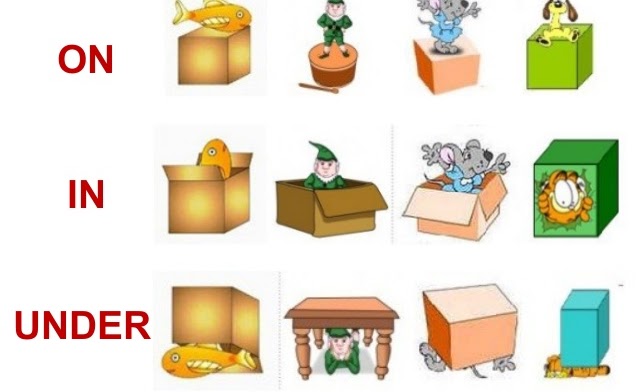 u bilježnicu prepišeš riječi IN, ON, UNDER i njihovo značenje. Možeš i nacrtati kutiju te nacrtati gdje se nešto nalazi, ukoliko ti je tako lakše zapamtiti!ponovno otvori udžbenik na str. 52This is Uncle Phil's Pet shop.Ispod sličice, u zadatku broj 4, imaš ispisane rečenice gdje se nalaze životinje na slici. Provjeri jesu li rečenice točne ili netočne, pa to i označi kvačicama u zadatku.Zatim, otvori svoju radnu bilježnicu na stranicu 50. Riješi prvi i drugi zadatak.Task 1 - U prvom zadatku trebaš pronaći sve životinje koje su nacrtane. Ispod njihovih sličica trebaš upisati njihov naziv, a zatim ih i obojati.Task 2 - Za drugi zadatak trebaš ponovo otvoriti udžbenik na stranicu 52. Pogledaj sličicu. Pogledaj gdje se nalazi koja životinja te riješi drugi zadatak tako da nadopuniš rečenice i dobiješ točna rješenja o tome gdje je koja životinja in Uncle Phil's Pet shop!Sliku bilježnice i radne bilježnice pošalji učiteljici Maji na pregled.